3029 год нашей эры.,,,,,,,,,,,,,,,,,,,,,,,,,,,,И во всем этом мире есть мальчик Андрей. Он жил в обычной семье , мама и папа работали в одной компании, которая поддерживала галактическую связь с разными измерениями. Мама все время говорила Андрею , что он тоже будет там работать, но Андрею не нравилась такая перспектива. Мальчишка был увлечен изучением биотехнологий и генной инженерии. На одном из уроков биологии его робот-учитель 012 сказала, что тема урока будет скрещивание животных. В практике они скрестили собака и волка. Андрей задал  вопрос:- А нельзя ли скрестить человека с животным ?- Не в коем случаи, это может привести к сбою ДНК человека – ответила робот-учитель 012 - Эти эксперименты давно запрещены.Мальчик был не очень рад этому ответу. Но не смотря на то , что он услышал о запрете Андрей все таки решил провести пару экспериментов.Каждый день он раскладывал геномы разных веществ , которые он находил: марсианской воды, песок звездной пыли которую давали папе для огорода и многое что подворачивалось дома. Как-то раз в школе объявили о большом гранде, Фонд инвестиций талантливых лиц хочет найти молодых специалистов в разных сферах.Андрею очень понравилась эта новость и он с большим усердием стал раскладывать геномы.Прошло несколько недель , а дельного нечего не получалось. Самое успешное , что получилось у Андрея это достать геном из куска погоревшей планеты, который лежал у него в комнате со времен экспедиций. В итоге его расщепления и внедрения в себя Андрей получил только насморк.Тогда он уже хотел опустить руки , нечего не выходило , да и гранд подходил к концу.- Что-то рано опускать нос! Если бы все ученые так сдавались навряд ли я мог передвигаться на своем леткейте! Вытерев нос Андрей пошел дальше проводить эксперименты. Всю ночь он доставал разные геномы из всего что находил дома, дошло до того , что пострадали мамины внеземные цветы.- Мама прости , но все во благо науки.Уже начинало светлеть за окном , Андрей не терял надежды. Все что оставалось на его столе это магматическая жидкость из галактики Z и старый кусок ткани из нейлона. В глубине души он сам смеялся над собой, ведь если раньше не у кого не получалось , то у него и подавно не получится.Глубоко вдохнув Андрей взял магму и стал добывать геном. Перед каждым действием он смотрел в свой блокнот, что бы не допустить ошибки. Достав этот геном он был удивлен, он был не таким как все остальные… Яркий свет, уникальная спиральная форма , а так же на его удивление он уловил легкий аромат пепла.- Андрей просыпайся пора в школу!- Да, да мам я уже встаю..Мальчик боялся уходить, ведь он не знал, что может произойти с геном за все это время пока его не будет дома. - Шкаф откройся!На дне шкафа лежал маленький кусок той самой планеты , от которой у него начался насморк. Буквально за 3 минуты он достал генном и внедрил его в себя.Спустившись вниз он сел за стол- Что с тобой? Не уже ли опять прихватил «внеземной» насморк! - Видимо это так ….- Ох, не школа , а ужас! Галактический купол от бактерий не включают , а потом детки болеют. Ешь и быстро в кровать. А мне надо лететь на работу, совсем завал с этими поставками драг песка. - Хорошо, мам. А достанешь мне немного песочка7- Хорошо , хорошо.Когда мама ушла , он полетел в комнату. Геном остался таким же- Нужно его убрать Достал свою коробку с коллекционными фигурками «Наземные космонавты» , убрал оттуда фигурки и положил геном.- Набрать Ване!Браслет на его руке загорелся синим и перед его лицом появился экран.- Э, друг я уже около школы , ты где ?- Ваня , слушай меня внимательно и подключи гарнитуру !!!Рассказав Ване обо всем он попросил прийти его после школы. - Еще подай заявку на гранд на мое имя, будь другом. Даже этот геном может их заинтересовать.- Без проблем, друг !После разговора Андрей решил поспать без бессонная ночь и насморк дают о себе знать.- Завести будильник на 16:00.И он лег в кровать.*Космический звонок в дверь*Андрей вскочил с кровати и буквально «долетел» до двери.- Я пришел раньше, наш любимый малыш Степка опять взломал робота-учителя 09 и она нас отпустила - О, это замечательно Они поднялись к нему в комнату, закрыли дверь и прикрыли жалюзи- И так покажи свое чудо.Андрей достал коробку и приоткрыл ее. Когда Ваня увидел все своими глазами он не мог нечего сказать- Я думал это была шутка !!! И что уже внедрил ? Как оно? - Нет пока , как видишь насморк. Зато я тут подсчитал примерно , что может быть при его скрещивании с человеком.- И что же?- Есть два варианта. При первом всего на всего человек покроется жесткой щетиной и забудет человеческую речь на пару часов..- Действительно , всего то !!- Послушай до конца. Второй вариант меньше всего вероятен , но в кровь человека попадет полезная часть генома , которая будет развивать иммунитет, но есть и обратная сторона. Организм человека может принять только отрицательная часть генома и скорее всего человек просто станет одной сплошной костью.Ваня внимательно слушал Андрея и решил , что нужно отговорить Андрея от внедрения этого генома в себя- Андрюх, слушай , ты молодец, но я не хочу терять друга из-за Гранда. Давай лучше его оставим в этой коробке до показа Грандов. Знаю рискованно , но еще страшнее если ты его скрестишь с собой ведь..- Хорошо, хорошо. До Гранда осталось всего 2 дня.Эти два дня были самые долгие дни в жизни Андрея. Каждые пол часа он заглядывал в коробочку, чтобы убедится в целостности генома. Он решил оформить для него некий плакат. Вот день Гранда. Андрей решил взять отдельную сумку для генома, так сказать для защиты. Стоя на пороге к нему подошел папа и сказал:- Чтобы они тебе не сказали , не отдавай свою работу им просто так. Бейся за свое изобретение.- Да , пап!Время было 10:30, когда он стоял возле ворот школы, а Вани так и не было. - Я БЕГУ. Я ТУТОбернувшись Андрей увидел Ваню бегущим к нему , а в руках него было два огромных пакета- Что там у тебя ??- Я рисовал вчера всю ночь постеры и плакаты , что бы развесить их в школе и ты победил!- Какой сейчас год ? Ладно, мне нужен плакат для представления работы. А ты бы мог и электронные вертушки плакаты сделать- Ну какой не благодарный.Они достали свои карточки-пропуски и приложили их к роботам-охранникам.В коридоре школы были расставлены столы для каждого участника и его работ.Подойдя к своему столу Андрей достал из сумки ту самую коробочку с геномом , а рядом положил плакат.Все смотрели на него и шептались:- Это что ?- Он что решил удивить жюри коробочкой?- Может эта коробка из нового материала? Тут подошел Ваня и сказал:- Не слушай их , они не знают , что тут стоит победитель. Пойду рекламировать тебе - Вань, спасибо тебе.Простояв за столом около часа Андрей уже накрутил себе в голове , что геном стал паром, а пар ядовитый и он отравит жюри. Он решил чуть-чуть приоткрыть коробку и посмотреть как там дела у генома. И тут он вспомнил, что каждой работе дают имя.Столик напротив где стояла, огромная машина похожая на бетономешалку  с элементами гоночной машины назвалась «Миг». Неплохое название подумал Андрей.Он взял табличку и подписал «Маген».Через пару минут вошло жюри. Один из них был высокий молодой человек во всем черном и казалось , что он летел. Всем было понятно перед кем нужно было произвести впечатление. Андрей был под номером 42. Его очередь на его удивление подошла быстро. Все жюри удивилось коробочке.- Дамы и господа – сказал Андрей – Представляю вашему внимаю «Маген». Это уникальный геном из магматической жидкость из галактики Z, на плакате подробно описано его строение и его получение.Андрей взял в руки коробку, но увидел что большинство жюри ушло от него, но человек в «черном» остался.Открыв коробку , яркий свет привлек жюри , которое ушло от него.Человек в «черном» подошел ближе всех к столу- Если присмотреться, можно увидеть внутри его спиралей ярко желтую цитоплазму , а так же почувствовать запах пепла.Все жюри стали изучать геном ,лишь один человек в «черном», что-то записывал в блокнот шариковой ручкой, что было редкостью.Через пол часа был объявлен перерыв перед награждением победителей.- Андрей ! Да ты крут, тут только все тебя и обсуждают , а мои листовки разлетелись в миг!- Это хорошо, теперь давай перекусим. Мне мама с собой дала бутерброды с «юпитерским» джемом.- О, мой любимый ! Спустя полчаса , участники вернулись к своим столам , и через пару минут зашло жюри.- Сегодня нам выпал шанс наблюдать самые гениальные работы, но не менее гениальных детей разработчиков. Очень было сложно выбрать победителя. В школьном коридоре повисла некая тишина на пару секунд.- Победителем становится геном «Маген» за его уникальность!У Андрея чуть не выпрыгнуло сердце из груди. К нему подошел человек в «черном» и дал целую папку с бумагами.- Приходи в наш главный штаб завтра в 9:00.- Да, конечно!Как только Андрей с Ваней вышли из школы они стали кричать и радоваться на всю улицу.Ваня увидел как за ним прилетела мама на лет-мобиле.- Поехали с нами, подкинем до дома.- Не, спасибо пройдусь лучше и мысли в порядок приведу - Ну хорошо, на связи- На связиКогда Андрей пришел домой , родители ждали его в зале.- Андрей, ну как все прошло ??Он сделал паузу, опустил голову вниз.- Я ПОБЕДИЛ!- МОЛОДЕЦ, СЫН ! МЫ В ТЕБЯ ВЕРИЛИ!
После хорошего ужина , Андрей поднял к себе в комнату и вспомнил о папке которую ему дали после победы. Открыв ее он увидел множество бумаг. Благодарственные письма от различных спонсоров, бумаги о оригинальности его работы, а самое главное тот самый чек на крупную сумму для развития этого исследования.- Нужно спать завтра ведь не менее важный день.На утро Андрей оделся так будто идет на работу , особенно та папка придавала официальный вид.Спустившись вниз , мальчик заметил , что не кого нет дома. На кухонном столе лежала записка: «перекуси межвселенским завтраком, и удачи !».Оказавшись рядом с главным штабом у Андрея закружилась голова, огромный небоскреб с несколькими рядом маленькими штабами , выглядело внушительно. Зайдя внутрь он увидел блестящий белый пол, огромные колоны, роботы консультанты, а так же очень деловые люди, которые с высока смотрели на Андрея.Собравшись духов он подошел к стойке и спросил:- Доброе утро, я хотел бы уточнить куда нужно идти. Вчера я победил в Гранде, но не было указано куда именно подняться.- О, это же Вы мистер А?- Да…- Сейчас, провожу вас к Мистеру Лео.Молодая девушка, в черном костюме вышла из стойки и нажала на кнопку , тут же вышла похожая девушка.Они подошли к лифту. Когда его дверцы открылись и они зашли внутрь , девушка сказала- Вам очень повезло, обычно Мистер Лео , редко кого награждает Грандом, да и приглашает к себе. Вы главное не волнуйтесь , он это чувствует.- Хорошо, спасибо Вам за совет.Приехав на 58 этаж двери плавно открылись и Андрей увидел длинный ковер благородно красного цвета, а сам коридор черного цвета- Дальше мне не полагается идти, пройди до двери и она автоматически откроется.- Спасибо.Он шел очень медленно, прокручивая в голове все моменты которые произошли с ним.И вот он у двери. Она открылась.- Здравствуй, Андрей. Ты даже раньше , пришел чем я ожидал. Присаживайся.Андрей без сомнений двинулся к огромному креслу , которое стояло рядом со столом Мистера Лео. - И так , скажу кратко. Твоя работа заинтересует весь мир, а пока о ней знают не многие предлагаю тебе такое условие. Мы предоставим тебе целую штатную лабораторию , которая находится на планете Z, где собственно и находится магма нужная для генома. Но ты откажешься от земной жизни до того момента пока этот геном не станет совершенным.- А если я не согласен ?- Тогда есть вариант получить Гранд, но твой геном мы выкупим по всем законам нашей Земли.- Хорошо, я согласен на ваши условия, но ведь я еще школу не закончил. Молчу уже об высшем образовании.- Школу ты закончишь экстерном , а насчет высшего образования ты все увидишь там. Тебя заберет мой водитель в 00:00 и довезет до входа в западное крыло. Собери свои вещи и попрощайся со всеми.Андрей как только вышел позвонил Ване и все рассказал.- Я буду скучать конечно, но это того стоит , потом вернешься не просто Андрюшкой , а Мистер Андрэ.- Ой, ну тебя. Еще сделать бы все чтобы так вышло. Ведь я совершенно не обладаю нужными знаниями.- Ты тоже вначале сдавался , но посмотри , где ты теперь! Беги домой к родителям и собирай вещи. И удачи!- Спасибо тебе! На связи.- На связи.Дома родители были в шоке.- Как так , мы тебя не отпустим! Ты еще маленький , тебе нужно учится!- Мама все будет хорошо, это же не навсегда, лишь на неопределенный срок. Это дело всей моей жизни.- Катя , успокойся. Только посмотри кого мы выросли, надежду нашей вселенной… Мы должны его отпустить.- Спасибо , пап.- Хорошо, но только пиши и звони.- Обязательно, как там наладят связь я вам наберу.Андрей поднялся в свою комнату и стал думать , что ему нужно. Но в голову ничего не приходило. Он достал коробочку с Магеном , открыл и стал любоваться им.- Скоро мы с тобой покорим весь мир.. Да что там мир, галактику !!Он стал собирать свои вещи: одежда, блокнот, книги про генную инженерию и биологию, магматическую жидкость из который он сделала «магена» и решил взять свою любимую фигурку Космического рейнжера.- Мама, папа! я собрался .- Ох, удачи тебе.- Со мной все будет хорошоЗакрыв за собой он увидел черный лет-мобиль последнего выпуска.- Воу.Открыв дверцу он молча сел , его багаж загрузил водитель. Ехали они не долго , но Андрей запомнил каждый мигающий огонек в городе.Приехав он поблагодарил водителя за поездку и вышел из лет-мобиля. На входе его уже ждал Мистер Лео- Ох, ты все таки не испугался моего предложения теперь ты можешь называть просто Лео.-Хорошо, Лео.- Теперь нам нужно, подготовить тебя к полету на планету Z. Нечего сложного, но будь готов. К Андрею подошли два молодых человека в черных пальто и забрали его багаж.- Не волнуйся все твои вещи будут в безопасности. И так , в начале мы устроим чистку твоего тела, ведь планета является очень стерильной зоной. Дальше оденем тебя в спец костюм. Ну и полетим.- Я думал будет страшнее.- Все не так страшно , уж поверь.Пройдя все процедуры Андрея поместили в капсулу. Внутри она выглядела как маленькая комнатка для отдыха. Спустя некоторое время зашел Лео.- Да ты боец, все прошел и сидишь тут. Через три с половиной часа мы окажемся на планете Z. Вся лаборатория и город находятся под землей, так что не пугайся.- Под землей !?- Ой , забыл сказать. А сейчас расслабьсяПриближаясь к планете Андрей был поражен. Планета имела глубокий фиолетовый цвет, а магма этой планеты была оранжевой.Единственное что было на поверхности планеты это магма-вышки. Они добывали саму магму.- А ты знал, что весь город под землей питается энергией магмы?- Ого! А почему на Земле так не делают? - Удивительна наша галактика. Если мы начали добывать магму из Земли, наша планета давно стала бы не пригодной для проживания. А планета Z восстанавливает запасы магмы, на восстановление нужно 2 недели. Так что когда, ма-специалисты видят , что магматический котел исчерпан они останавливают добычу на две недели.- А как же люди? Что они делают две недели ?- У нас есть запасные баки на такие случаи, а так же мы объявляем об экономии энергии.- Вот это да.- А твоя разработка совершенно иная, ты и сам наверное догадался , что она может добавить иммунитет человека. На Земле от этой разработки мало толка, а вот тут очень нужна. Из-за не понятной пока нам причины, у людей живущих тут очень низкий иммунитет, но именно твоя разработка поможет им.- Но ведь, у меня нет должных знаний. Очень мало знаю об иммунитете человека , да и побочных эффектах.- Не беспокойся , тебе будет доставлена вся информация, а так же тут лучшая команда специалистов.- Хорошо..Приземлившись они вышли в пластиковую аллею ведущая прямо к лифту.- Сейчас мы спустимся в город, а затем в лабораторию.Зайдя в лифт, Андрей не был удивлен черный обычный лифт.Лео нажал на кнопку и лифт тронулся. Через пару секунд Андрей был в восторге. Черный лифт оказался со стеклянными стенами. Сквозь них пролился яркий оранжевый свет. Множество небоскребов разных размеров и форм. Но все строго были в желто оранжевых оттенков. - Удивлен ?- Еще бы!Спустившись на самый последний этаж вновь пропал свет города. Открылись двери лифта и перед ними появился яркий свет, который ослепил Андрея не надолго. - Мистер Лео, как мы вас ждали!- Ох, Кира , а вы все так держите лабораторию. Как ваши дела?- Нам удалось узнать составь атмосферы всей планеты и мы нашли место для выращивания плодов.-Это же прекрасно!- Да , это так.. Но кто бы еще смог ухаживать и посадить эти плоды..- Так именно для этого я и прилетел сюда. Еще и помощника вам привез.- Помощника !?- Андрей , ну где ты там ?- Здравствуйте, я Андрей.- Ника , глава лаборатории планеты Z. Исследую поверхности.- Приятно познакомится - И так , мое время подходит к вылету, так что Ника теперь он полностью на тебе.- Да, Мистер Лео.В начале Андрею показалось это все сном, но потом он понял , что нет.Ника провела его внутрь. Огромные инкубаторы с деревьями, какие-то странные и неизвестные установки и все так хочется узнать.- Тут твоя зона, можешь проводить свои эксперименты. Если понадобится какой-то инвентарь , то иди до конца коридора и направо там кладовка. В принципе все.- А где я буду жить?- В городе. Когда захочешь тогда и идешь спать. Режима такого нет. Единственное кушаем мы все вместе.- Вместе? Тут еще есть кто-то?- Естественно , как минимум твои помощники и мои. - Хорошо, я пожалуй пойду все обустрою - В столовую нужно прийти в 11:00Когда за Никой закрылась дверь , Андрей не мог даже пошевелится, он лишь стоял и смотрел на свою гигантскую лабораторию.Он положил сумку где находился «Маген» и стал ходить кругами. У него было все что нужно, начиная от высококлассных микроскопов заканчивая мягким диваном в углу.В шкафах стояли различные химикаты и растворители. Столы были освещены мощными лампами.Андрей сел за стол, открыл сумку и достал свое изобретение. Он решил что, для начала изучить его под микроскопом, и небольшой кусок отправит на исследование.Из-за того , что он увлекся он совсем забыл о том что нужно было прийти в столовую.- Эх, надеюсь в моей комнате будет холодильник с едой.Он долго сидел и смотрел в микроскоп и одновременно что-то записывал в свой блокнот.- Ты себя совсем не бережешь. Даже на ужин не пришел.- Ох, совсем увлекся. Просто когда есть возможности не могу остановится. Хочу быстрее разгадать все секреты «Магена».- О, это тот самый геном из нашей магмы ? Мистер Лео сказал , что благодаря ему можно увеличить иммунитет человека. Но как ты это сделаешь ?- Если бы я сам знал , в начале узнаю все его строение. Потом создам еще пару экспериментальных образцов. Ну а там что выйдет.- Неплохой план, если что я могу помощь, не зря я тут глава.- Это было бы замечательно.- И да, я в столовой попросила твою порцию. Перекуси. Он принялся ужинать. Ужин был великолепен. То самое знакомое пюре и кусок хорошего мяса. Энергия мгновенно поступила в Андрея.- Удивительно. Я уже несколько лет работаю с магмой, но и в голову не могло прийти , что из нее можно добыть такой ценный геном. Единственное, что я смогла так это добыть из нее энергию.- Целую энергию! Благодаря ней мы тут и находимся. Эта энергия обеспечивает питание целого города. Так мое изобретение было бы бесполезным если ты не открыла свое.- Убедительно звучит, а теперь давай займемся дальше его изучением.- Хорошо.Прошло уже несколько недель. Андрей узнал строение генома, но все так же оставались вопросы. Зато у него были хорошие помощники. Гена и Гера. Два брата близнеца.- Гена , как там обстоят дела с химическим раствором ?- Все идет по плану через пару часов будет у вас.- Гера , что насчет новой партии магмы ?- Ника просила вам предать, что сейчас не может вам предоставить ее. Через 3 дня наступит кризис- Кризис?- Да. Когда планета восстанавливает запасы магмы.- Ах точно. Хорошо , спасибо. Вы свободны.Андрей не мог терпеть целых две недели. И тут он вспомнил, что из дома он привез остатки магмы. Он решил что даже использовав ее что-то получится.На следующий день он принес в лабораторию колбу с магмой. Но он не мог определится с чего начать. Создать пару геномов для эксперимента или же изучить магму. Спустя пару минут было решено , отдать часть магмы на исследование , а из другой создать экспериментальный геном.Настал кризис. Но Андрей решил остаться в лаборатории у него было все что бы проводить эксперименты.- Тебе помочь ? Все равно лучше помочь тебе , чем просто сидеть две недели в темноте.- Хм, было бы неплохо. К тому же так работа пойдет быстрее.- А где Гена и Гера?- Ты не знала они катастрофически бояться темноты. Поэтому отправил их домой.- Ого, они никогда не говорили. Буду знать.- Передай раствор.- А , конечно.Все две недели они изучали остаток магмы, геномы, их взаимодействие между собой и по отдельности.- По-моему это нереально .. Мы две недели просидели тут , а итог узнали что при взаимодействии магмы и человека происходит рост врожденного иммунитета, но он быстро проходит.- Это уже успех! Благодаря этому я смогу рассчитать точное количество магмы для генома.Потом изучим геном и финишная прямая.- Надеюсь это все так, а мне пора в свою зону. Работа не ждет.- Хорошо встретимся в столовой.Тогда Андрей решил созвонится с Мистером Лео и сообщать об успехах.- Здравствуй, дружок. Как там дела ? Не взорвал еще нечего?- Здравствуйте Лео. Единственное что пострадало это несколько столов. Я к вам с новостями.- О как, давай рассказывай.- Мы узнали действие магмы на человека. Иммунитет появляется , но не надолго. Поэтому сейчас придется рассчитывать точное количество магмы для идеального «Магена».- Хм, сколько понадобится времени?- Если бы я знал. Может день , а может и несколько месяцев. Как дело пойдет. - Хорошо, держи в курсе. Передавай всем привет и удачи.- Обязательно передам, до свидания.Глянув на часы , было понятно что нужно бежать в столовую. Прибежав туда все было как обычно. За третьем столиком сидели Гена и Гера, а вот за 7 столом сидели помощники Ники. Софи, Рина и Мила. Они всегда были вместе.Севшим за стол , к нему подвел глава зоны 01 Степа.- Привет, как там Маген?- Привет , уже есть продвижение. У тебя как дела с яблоками?- Эх , совсем не растут в этих инкубаторах. Зато какие томаты выросли! - О чем речь? – присоединилась Ника.- Вот обсуждаем прекрасные томаты.- Степа посади пожалуйста клубники. Цены бы тогда не было.- Пожалуй , надо попробовать. А мне уже пора , если что забегайте ко мне.- Хорошо – в один голос сказали Андрей и Ника.Пообедав Андрей принялся дальше изучать магму планеты Z и свой геном.Прошло семь месяцев.- Вот сейчас нужно добавить магмы в состав. Гера , где магма???- Сейчас.Когда Гера принес магму, Андрей занервничал. Несколько месяц он рассчитывал количество магмы и какой состав больше всего подойдет для нее.Добавив магму в состав, он ждал что будет. Нечего не происходило. - Видимо мы допустили ошибку.Андрей встал и направился к двери, как неожиданно закричал Гера.- МИСТЕР , ОНО СВЕТИТСЯ!Обернувшись Андрей увидел, как жидкий состав с магмой затвердел и стал производить излучение.- Вот он запах пепла , как в тот раз !!Это означало лишь одно. Андрей смог изобрести тот самый идеальный «Маген».- Беги к Нике и Степе. - Хорошо, бегу.Он решил набрать Мистеру Лео и обрадовать своего босса.- Мистер Лео, у меня получилось !- Не может быть… Совершенный «Маген»-Именно.- Я не медленно вылетаю. Хочу испробовать его первым.- Да, конечно. Но может дать ему испытательный срок?- Пока, я буду в пути этого хватит. Так что не волнуйся , наблюдай за ним.- ХорошоАндрей сел на диван и любовался «Магеном». Он решил, что ему нужно дать свое название… «ИМГ» Иммунный магма геном , очень по научному.- У тебя получилось!!?? – спросила Ника - Я в тебе и не сомневался ! – сказал Степа.- Да.. Мистер Лео летит сюда, чтобы попробовать его. Надеюсь пройдет все хорошо. Он только что сделан. Неизвестно что может произойти.- Все будет космически ! – сказал Степа- Вот именно сейчас нужны твои шуточки.- Да все хорошо, в общем приходите когда прилетит Лео.- Хорошо, мы обязательно придем.Андрей решил, что лучше убрать 2 «ИМГ» в специальный инкубатор. Убрав его он решил оформить отчет, записать более подробно свои действия. И прибрать лабораторию, все же Мистер Лео прилетит.Сделав все он понял, что до прибытия Лео еще целый час.- Пожалуй прогуляюсь по зонам. Пройдя все зоны, Андрей все больше удивлялся возможностям человека. Жить на другой планете, добывать энергию из магмы, растить плоды овощей и фруктов прям под землей, построить город на другой планете и существовать тут.- И так юный гений. Покажи свое творение. Андрей открыл сейф и достал колбу с «ИМГ».- Это «ИМГ»- «ИМГ» какое серьезное название.- Решил, что все таки нужно , стать уже серьезным. - Что верно, то верно. Но вопрос , как внедрить его в человека. Он ведь твердый?- Давайте дождемся Степу и Ники.- Ох, конечно.Открылась дверь и зашли Ника со Степой.- Мы не опоздали?- Как раз о вас вспоминали.- Здравствуйте, Мистер Лео.- Здравствуйте ребятки.- Прошу садитесь на диван. Все расскажу. Для внедрения «ИМГ» есть несколько способов, но какой лучше пока не могу сказать. Вы можете видеть , что он твердый, но это не так. Это всего на всего корка , которая образовалась при реакции. А так это жидкость. Можно ввести внутривенно или же просто выпить как сироп.- Что бы ты выбрал?- Лучше через кровь. Так быстрее нужные вещества начнут действовать. Мистер Лео вы не против?- Да что ты ! Я полностью доверяю тебе.- И так , после ввода «ИМГ», Мистер Лео будет находится в отдельной зоне. После одного часа , именно столько по моим расчетам нужно для усвоения «ИМГ» , он выйдет наружу и проведет там 2 часа. Достаточно чтобы не навредить Лео и проверить действие «ИМГ». Но нужно еще взять кровь , для сравнения после всего испытания.- Хорошо, но что может еще произойти со мной? Я так предполагаю , что самый плохой исход окаменение тела?- Вы совершенно правы.. - Вот и замечательно, давай бери кровь и начнем испытание. А вы ребятки идите работайте. - Хорошо , Мистер Лео.Взяв кровь у Лео, Андрей попросил Гену отнести ее в лабораторию. Дальше он набрал нужное количество «ИМГ» и ввел его в Мистера Лео.- Вы как ?- Пока ничего не чувствую все так же.- Это хороший знак. А теперь Гена и Гера отведут в отдельную зону. - До встречи.Спустя час, Андрей пришел в зону 09 где и находился Мистер Лео.- Я пришел за вами.- Наконец-то я думал с ума тут сойду.- Простите, даже книги вам не предоставили. Сейчас вам выдадут костюм и вы отправитесь наружу.- Хорошо, будете наблюдать ? И куда нужно добраться?  - Конечно, за вами отправятся несколько квадрокоптеров. По моим расчётам два часа это путь от станции до вышки номер 3. Не далеко , но при экстренной ситуации мы вас сможем легко вернуть.- Ты все продумал. Я рад, что нашел такого гения.Мистер Лео пошел готовится к выходу. Андрей направился в зону 05, где его ждали Ника и Степа.- Все готова, квадрокоптеры заряжены. Команда быстрого реагирования готова. Мистер Лео готов к выходу.- Хорошо, выпускаем Мистера Лео и квадрокоптеры. Все шло по плану, Мистер Лео передвигался по назначенному пути. Все его показатели стабильны.- Мистер Лео , вы как ? – уточнила Ника- Я замечательно, только не удобно в этих костюмах! Обязательно, сообщу на земле, что бы поменяли материал.- Хорошо Мистер Лео.Прошел час и сорок минут, Мистер Лео приближался к станции , как вдруг он остановился. Показатель кислорода упал- Лео , что с вами ?- Спросил Андрей- Все хорошо, трудно дышать. Скорее всего кислород закончился, либо я не так молод.- Сейчас вас заберет отряд. Не двигайтесь!
В этот же момент Степа вызвал отряд быстрого реагирования наружу. Они доставили Мистера Лео в полном в порядке.- Отряд нужно быстро поставить капельницу или они все слягут! – Скомандовала Ника- Мистер Лео , мы вами займемся. – Сказал Андрей.Вместе со Степой они взяли Мистера Лео и отвели в мед.зону. Приложили кислородную маску. - Сейчас все хорошо. - Это моя вина – сказал Степа – Я не рассчитал объем кислорода, поставил как обычно.- Главное с Мистером Лео все хорошо, сейчас я возьму у вас кровь.На удивления всей лаборатории анализы крови Мистера Лео только улучшились.- Андрей у тебя все получилось ! – сказала Ника.
- Видимо да..-  Теперь , можно смело выходить наружу и высаживать Степины помидоры !После открытия «ИМГ» космические туры на планету Z участились. Теперь люди посетившие эту планету, не лежали на койках в больницах, а спокойно жили дальше, даже с большим приливам сил.Андрей вернулся на Землю героем. Но он понял, что его место там на планете Z, ведь еще столько исследований можно провести и принести пользу. Поэтому насладившись славой он вернулся на планету Z.КОНЕЦ.Сколько разных специалистов нужно, чтобы выполнить задачу?Для моей задачи нужно большое количество специалистов, но хочу выделить основные.Специалисты магма добычи.Исследование магмыСоздание магма вышек (нужны для добычи магмы)Космические работникиОбеспечивают перелеты между планетамиПроизводят безопасность при перелете (нужны так называемые «космические механики») Генетик вне землиКак раз «профессия» главного героя. Должен знать об генной инженерии , биотехнологиях и различных подвидах этих направлений.Помощники.Должны знать всю лабораторию , чтобы быстро помогать специалистам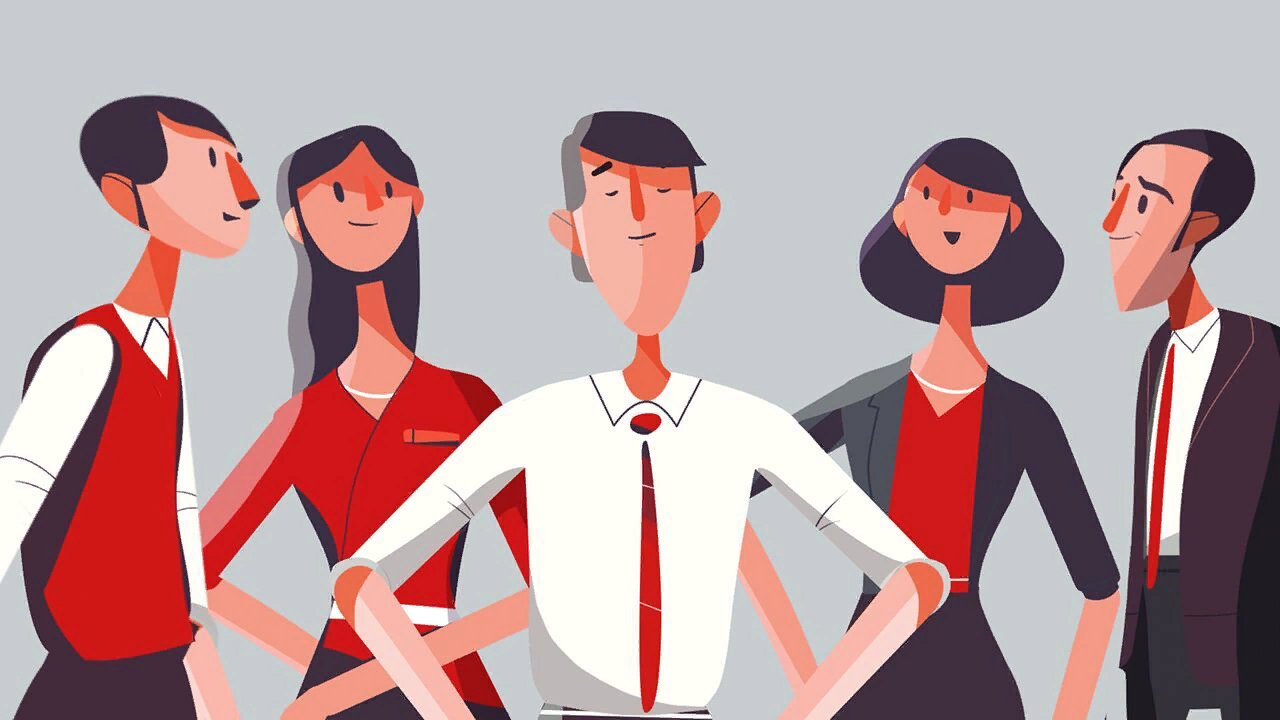 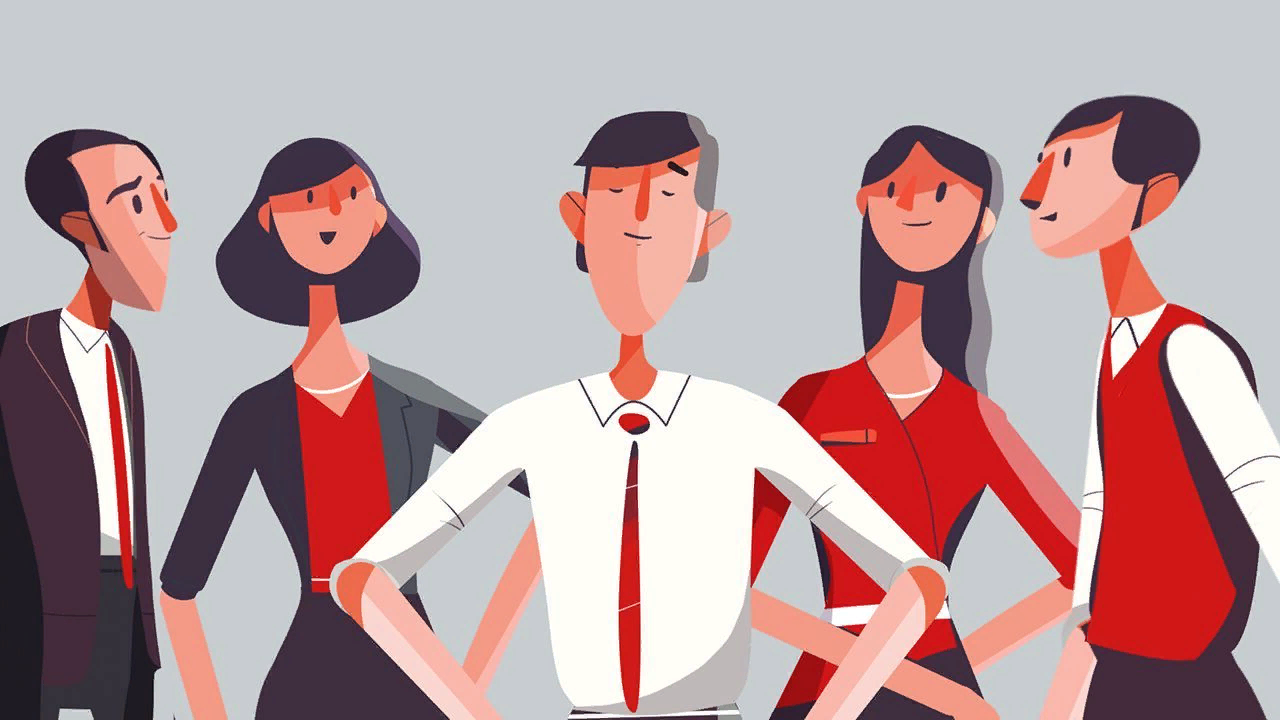 Как может выглядеть место, где работают герои?По-моему мнению это будет другая планета. В моем рассказе это планета Z. Эта планета окрашена в яркий фиолетовый цвет, но внутри она теплых оранжевых цветов.Сама работа проходит внутри планете. Чтобы попасть в город , нужно прилететь на планету в специальном куполе, после чего пройти через пластиковую и спуститься по лифту в самый низ.Там обустроен город в котором и находится главная лаборатория. Лаборатория должна соответствовать всем новейшим технологиям. Она состоит из нескольких зон. Каждая зона прикреплена к главному ученому, который производит свои эксперименты.Например , как наш главный герой изучает геномы в отведенной зоне.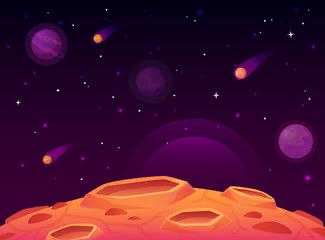 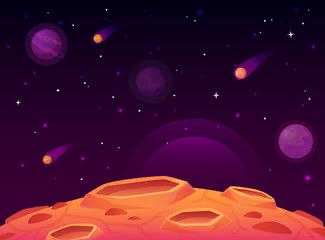 Какие конфликты и внезапности могут возникать в ходе работы? Внезапностей может произойти множество.Открытие Андрея может вызвать множество побочных эффектов. оно может быть ядовитым для человекавозможно побочные эффекты в виде выпадения волос, ухудшения зрения и так далееВозможно перебои связи с Землей.Тем самым не будет поставок земли, а это еда и различные вещи первой необходимости. Инвентарь для лаборатории тоже входит в этот список.Магма с планеты Z может не восстановится за две неделиИз-за этого исследование может быть приостановлено. Не критичная ситуация, но тоже имеет месту быть. Мистер Лео, может прекратить инвестировать в проект Андрея из-за больших рисков.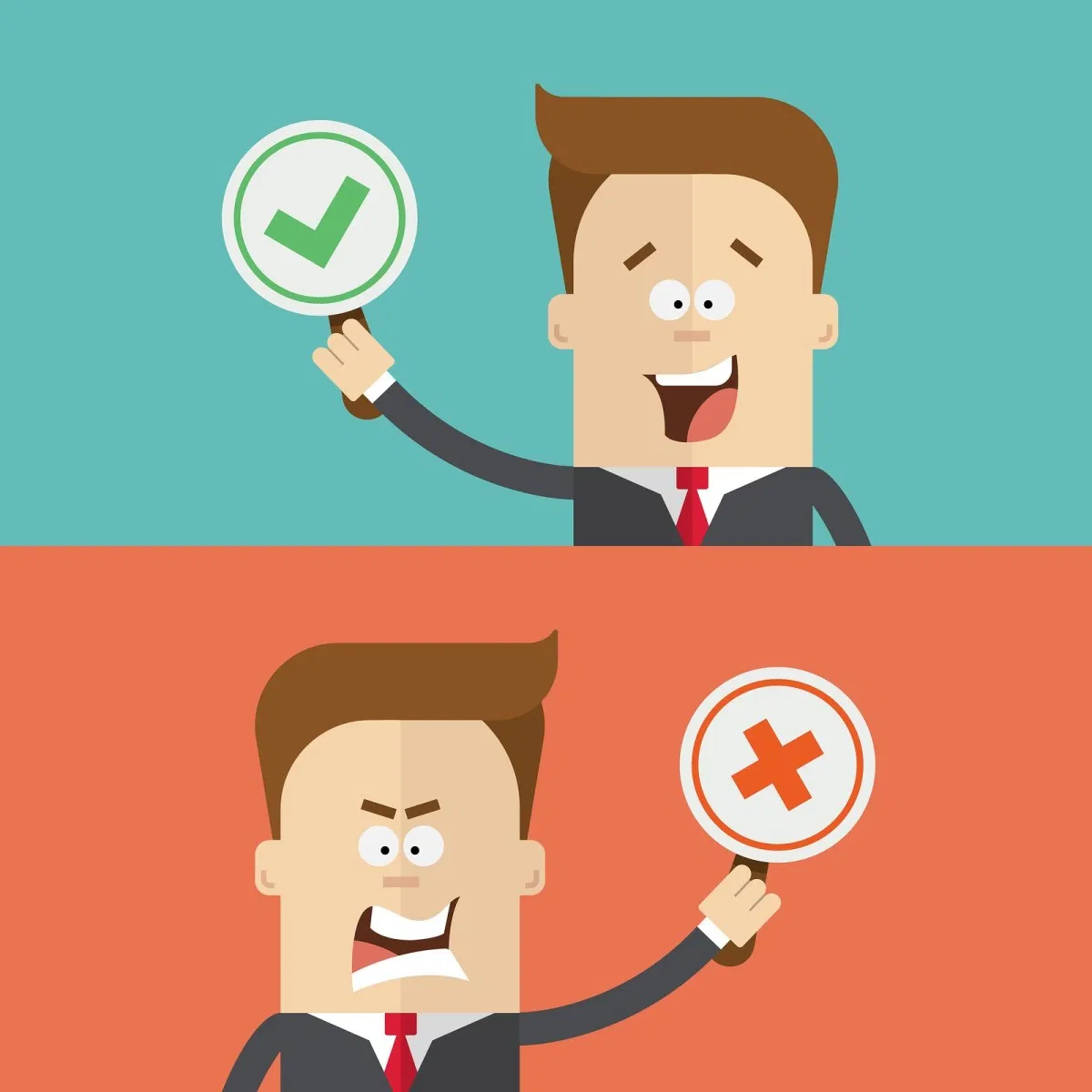 